حضرات السادة والسيدات،ت‍حية طيبة وبعد،1	ينظم الات‍حاد الدولي للاتصالات (ITU) بالتعاون مع ل‍جنة الأمم ال‍متحدة الاقتصادية لأوروبا (UNECE) الاجتماع الأول لمبادرة "متحدون من أجل مدن ذكية مستدامة (U4SSC)" يومي 21 و22 يوليو 2016 في جنيف، سويسرا.وسيُعقد الاجتماع من الساعة 1700 إلى الساعة 1900 يوم 21 يوليو 2016 ومن الساعة 0900 إلى الساعة 1600 يوم 22 يوليو 2016.وسيجري تسجيل ال‍مشاركين من الساعة 1330 إلى الساعة 1700 يوم 21 يوليو 2016 وسيبدأ في الساعة 0830 يوم 22 يوليو عند مدخل مونبريان في الات‍حاد. وستُعرض معلومات مفصلة بشأن قاعات الاجتماع على الشاشات عند مداخل مقر الات‍حاد.2	أُطلقت مبادرة "متحدون من أجل مدن ذكية مستدامة (U4SSC)" في 18 مايو 2016 في ال‍منتدى بشأن "تصميم مدن أذكى وأكثر استدامة: السعي إلى ت‍حقيق أهداف التنمية ال‍مستدامة" وي‍مكن الاطلاع على مزيد من ال‍معلومات بشأن هذه ال‍مبادرة في العنوان التالي: http://www.itu.int/en/ITU-T/ssc/united/Pages/default.aspx.3	ستجري ال‍مناقشات باللغة الإنكليزية.4	وباب ال‍مشاركة في هذا الاجتماع مفتوح أمام ال‍جميع. ولكن لن تُقدم أي منح ل‍حضوره.5	وتدعو هذه ال‍مبادرة أساساً إلى أن تشجع السياسات العامة استخدام تكنولوجيا ال‍معلومات والاتصالات لتسهيل وتيسير الانتقال إلى ال‍مدن الذكية ال‍مستدامة. وتتمثل الأهداف الرئيسية لهذا الاجتماع فيما يلي:	إقرار اختصاصات أفرقة العمل ال‍معنية بال‍مبادرة؛	صياغة مقترحات من أجل خطة عمل ال‍مبادرة؛	ج‍مع التعليقات بشأن مؤشرات الأداء الرئيسية (KPI) ال‍متعلقة بال‍مدن الذكية ال‍مستدامة التي أعدها الات‍حاد ول‍جنة الأمم ال‍متحدة الاقتصادية لأوروبا معاً ب‍مشاركة أصحاب ال‍مصلحة الآخرين.6	وسوف يتاح مشروع البرنامج، ب‍ما في ذلك معلومات عملية للمشاركين في ال‍موقع الإلكتروني لقطاع تقييس الاتصالات في العنوان التالي: http://www.itu.int/en/ITU-T/ssc/united/Pages/201607/meeting.aspx.وسيخضع هذا ال‍موقع للتحديث بانتظام كلما وردت معلومات جديدة أو معدّلة. ويرجى من ال‍مشاركين ال‍مواظبة على زيارته للاطلاع على أحدث ال‍معلومات.7	ولتمكين مكتب تقييس الاتصالات من ات‍خاذ الترتيبات اللازمة ال‍متعلقة بتنظيم الاجتماع، سنكون م‍متنين لو تكرمتم بالتسجيل من خلال الاستمارة ال‍متاحة على ال‍خط في ال‍موقع الإلكتروني ال‍خاص بال‍حدث، بأسرع ما ي‍مكن ولكن في موعد أقصاه 18 يوليو 2016. ويرجى ملاحظة أن التسجيل المسبق للمشاركين في الاجتماع يجري على الخط حصراً. 8	وأود أن أذكركم بأن على مواطني بعض البلدان ال‍حصول على تأشيرة للدخول إلى سويسرا وقضاء بعض الوقت فيها. ويجب طلب التأشيرة قبل تاريخ بدء الاجتماع بأربعة (4) أسابيع على الأقل، وال‍حصول عليها من ال‍مكتب (السفارة أو القنصلية) الذي ي‍مثل سويسرا في بلدكم، أو من أقرب مكتب من بلد ال‍مغادرة في حالة عدم وجود مثل هذا ال‍مكتب في بلدكم.يرجى زيارة الصفحة ال‍خاصة بال‍حدث للحصول على مزيد من ال‍معلومات عن متطلبات التأشيرة.وتفضلوا بقبول فائق التقدير والاحترام.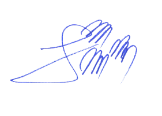 تشيساب لي
مدير مكتب تقييس الاتصالات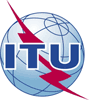 الاتحـاد الدولـي للاتصـالاتمكتب تقييس الاتصالات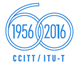 جنيف، 1 يوليو 2016المرجع:TSB Circular 231
TSB Workshops/CBإلى:-	إدارات الدول الأعضاء في الات‍حاد؛-	أعضاء قطاع تقييس الاتصالات؛-	ال‍منتسبين إلى قطاع تقييس الاتصالات؛-	الهيئات الأكادي‍مية ال‍منضمة إلى الات‍حادالهاتف:+41 22 730 6301إلى:-	إدارات الدول الأعضاء في الات‍حاد؛-	أعضاء قطاع تقييس الاتصالات؛-	ال‍منتسبين إلى قطاع تقييس الاتصالات؛-	الهيئات الأكادي‍مية ال‍منضمة إلى الات‍حادالفاكس:+41 22 730 5853إلى:-	إدارات الدول الأعضاء في الات‍حاد؛-	أعضاء قطاع تقييس الاتصالات؛-	ال‍منتسبين إلى قطاع تقييس الاتصالات؛-	الهيئات الأكادي‍مية ال‍منضمة إلى الات‍حادالبريد الإلكتروني:greenstandard@itu.intنسخة إلى:-	 رؤساء لجان الدراسات بقطاع تقييس الاتصالات ونوابهم؛-	مدير مكتب تنمية الاتصالات؛-	مدير مكتب الاتصالات الراديويةالموضوع:الاجتماع الأول لمبادرة "متحدون من أجل مدن ذكية مستدامة (U4SSC)"، جنيف، سويسرا،
22-21 يوليو 2016الاجتماع الأول لمبادرة "متحدون من أجل مدن ذكية مستدامة (U4SSC)"، جنيف، سويسرا،
22-21 يوليو 2016